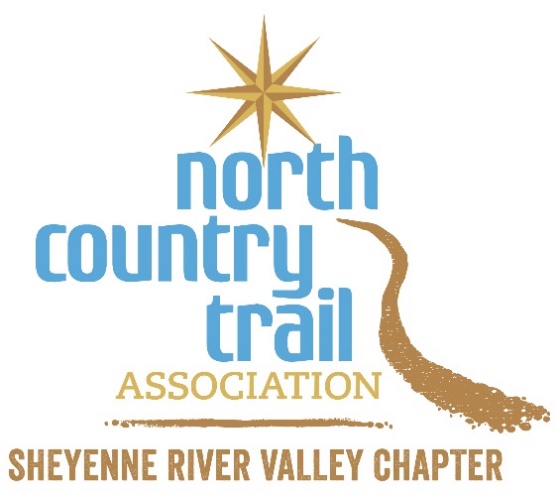 Registration FormName: ______________________________________________________________________Email address: ________________________________________________________________Phone: _______________________________________________________ Cell?  Yes  NoAre you an existing NCTA - SRV Chapter or At-large member?   Yes  NoIf not, would you like to join our email list to be notified of upcoming Chapter activities?   Yes  NoAre you interested in receiving more information about volunteer opportunities?   Yes  No****Email the completed form ASAP to srv@northcountrytrail.org to register and be added to the SRV Chapter’s email list for hikes and workdays (unless you opted out above).If you have questions or would like more information, contact Matthew Davis at (701) 388-1883 / mdavis@northcountrytrail.org or the SRV Chapter at srv@northcountrytrail.org. 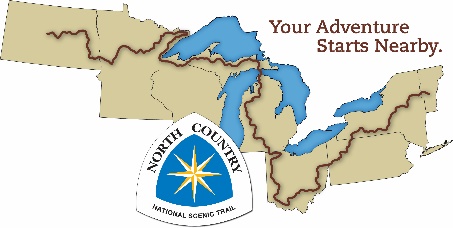 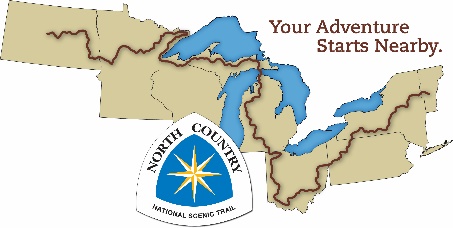 Date: 8/4/22